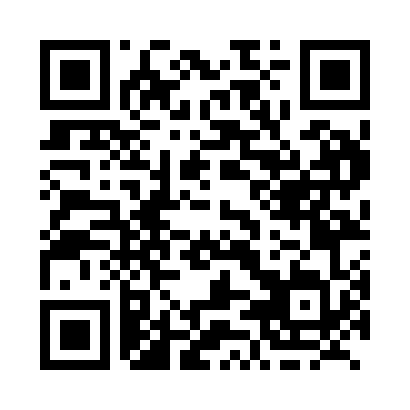 Prayer times for Birch Rapids, Saskatchewan, CanadaWed 1 May 2024 - Fri 31 May 2024High Latitude Method: Angle Based RulePrayer Calculation Method: Islamic Society of North AmericaAsar Calculation Method: HanafiPrayer times provided by https://www.salahtimes.comDateDayFajrSunriseDhuhrAsrMaghribIsha1Wed3:085:1812:596:118:4110:502Thu3:075:1512:586:128:4210:513Fri3:065:1312:586:138:4410:524Sat3:055:1112:586:148:4610:535Sun3:045:0912:586:168:4810:546Mon3:035:0712:586:178:5010:547Tue3:025:0512:586:188:5210:558Wed3:015:0312:586:198:5410:569Thu3:005:0112:586:208:5610:5710Fri2:594:5912:586:218:5810:5811Sat2:584:5712:586:229:0010:5912Sun2:574:5512:586:239:0211:0013Mon2:564:5312:586:249:0311:0114Tue2:554:5112:586:269:0511:0215Wed2:544:5012:586:279:0711:0316Thu2:534:4812:586:289:0911:0417Fri2:524:4612:586:299:1111:0518Sat2:514:4412:586:309:1211:0519Sun2:514:4312:586:319:1411:0620Mon2:504:4112:586:329:1611:0721Tue2:494:4012:586:339:1811:0822Wed2:484:3812:586:339:1911:0923Thu2:484:3712:586:349:2111:1024Fri2:474:3512:586:359:2211:1125Sat2:464:3412:596:369:2411:1126Sun2:464:3312:596:379:2611:1227Mon2:454:3112:596:389:2711:1328Tue2:454:3012:596:399:2811:1429Wed2:444:2912:596:409:3011:1530Thu2:444:2812:596:409:3111:1531Fri2:434:2712:596:419:3311:16